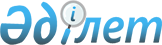 О внесении изменений и дополнений в решение Алгинского районного маслихата от 23 декабря 2010 года № 2 "О районном бюджете на 2011-2013 годы"
					
			С истёкшим сроком
			
			
		
					Решение маслихата Алгинского района Актюбинской области от 28 апреля 2011 года № 14. Зарегистрировано Управлением юстиции Алгинского района Актюбинской области 11 мая 2011 года № 3-3-126. Утратило силу в связи с истечением срока применения - (письмо маслихата Алгинского района Актюбинской области от 30 января 2013 года № 02-6/20).
      Сноска. Утратило силу в связи с истечением срока применения - (письмо маслихата Алгинского района Актюбинской области от 30.01.2013 № 02-6/20).
      В соответствии с пунктом 2 статьи 9, пунктом 4 статьи 106,  пунктом 5 статьи 109 Бюджетного кодекса Республики Казахстан от 4 декабря 2008 года № 95, с пунктом 1 статьи 6, Закона Республики Казахстан от 23 января 2001 года № 148 "О местном государственном управлении и самоуправлении в Республике Казахстан" и решением областного маслихата от 13 апреля 2011 года № 386 "О внесении изменений и дополнения в решение областного маслихата от 13 декабря 2010 года № 333 "Об областном бюджете на 2011-2013 годы" районный маслихат РЕШАЕТ:
      1. Внести в решение районного маслихата от 23 декабря 2010 года № 2 "О районном бюджете на 2011-2013 годы" (зарегистрированное в Реестре государственной регистрации нормативных правовых актов за № 3-3-116, опубликованное в газете "Жулдыз-Звезда" от 18 января 2011 года № 3-4) следующие изменения и дополнения:
      1) в пункте 1:
      в подпункте 1:
      доходы
      цифры "3 571 677" заменить цифрами "3 605 703,1";
      в том числе:
      по неналоговым поступлениям
      "20 120" заменить цифрами "40 120";
      по поступлениям трансфертов
      цифры "2 729 357" заменить цифрами "2 743 383,1";
      в подпункте 2:
      затраты
      цифры "3 615 380,2" заменить цифрами "3 649 006,3";
      в подпункте 4:
      сальдо по операциям
      с финансовыми активами 400 тысяч тенге.
      3. в пункте 10:
      цифры "21 405" заменить цифры "22 863";
      и дополнить абзацами следующего содержания:
      "На материально-техническое оснащение административного здания 12 342 тыс. тенге".
      "На выплату единовременной помощи участникам и инвалидам Великой Отечественной Войны 226,1 тыс. тенге".
      3. приложения 1, 5 к указанному решению изложить в новой редакции согласно приложениям 1, 5 к настоящему решению.
      4. Настоящее решение вводится в действие с 1 января 2011 года. Бюджет Алгинского района на 2011 год Перечень бюджетных программ аульных (сельских) округов в районном бюджете
на 2011 год
      продолжение таблицы
					© 2012. РГП на ПХВ «Институт законодательства и правовой информации Республики Казахстан» Министерства юстиции Республики Казахстан
				
Председатель сессии
Секретарь районного
районного Маслихата
Маслихата
Б. Есембаев
А. КайрушевПриложение № 1
к решению № 14
Алгинского районного маслихата
от "22" апреля 2011 года
категория
категория
категория
категория
сумма тысячи тенге
Класс 
Класс 
Класс 
сумма тысячи тенге
под класс
под класс
сумма тысячи тенге
НАИМЕНОВАНИЕ ДОХОДОВ
сумма тысячи тенге
1
2
3
4
5
1. Поступления
3605703,1
1
Налоговые поступления
820485
1
Подоходный налог
156689
2
Индивидуальный подоходный налог
156689
3
Социальный налог
146345
1
Социальный налог
146345
4
Налог на собственность
115300
1
Налоги на имущество
77632
3
Земельный налог
5536
4
Налог на транспортные средства
28101
5
Единый земельный налог
4031
5
Внутренние налоги на товары, работ и услуги
397814
2
Акцизы
384177
3
Поступление за использование природных и других ресурсов
8063
4
Сборы за ведение предпринимательской и профессиональной деятельности
5321
5
Налог на игорный бизнес
253
8
Обязательные платежи, взимаемые за совершение юридически значимых действии и (или) выдачу документов уполномоченными на государственными органами или должностными лицами
4337
1
Государственная пошлина
4337
2
Неналоговые поступления
40120
1
Доходы от государственной собственности
3450
5
Доходы от аренды имущества, находящегося в государственной собственности
3450
3
поступления денег от проведения государственных закупок, организуемых государственными учреждениями, финансируемыми из бюджета района
40
1
поступления денег от проведения государственных закупок, организуемых государственными учреждениями, финансируемыми из бюджета района
40
4
Штрафы, пеня, санкции, взыскания, налагаемые государственнымиучреждениями, финансируемыми из государственного бюджета, а такжесодержащимися и финансируемыми из бюджета ( сметы расходов)Национального Банка Республики Казахстан
10110
1
Штрафы, пеня, санкции, взыскания, налагаемые государственнымиучреждениями, финансируемыми из государственного бюджета, а такжесодержащимися и финансируемыми из бюджета ( сметы расходов) Национального Банка Республики Казахстан, за исключением поступлений от организаций нефтяного сектора
10110
6
Прочие неналоговые поступления
26520
1
Прочие неналоговые поступления
26520
3
Поступления от продажи основного капитала
1715
3
Продажа земли и нематериальных активов
1715
1
Продажа земли 
1715
4
Поступления трансфертов
2743383,1
2
Трансферты из вышестоящих органов государственного управления
2743383,1
2
Трансферты из областного бюджета
2743383,1
функгруппа
функгруппа
функгруппа
функгруппа
функгруппа
сумма тысячи тенге
подфункция
подфункция
подфункция
подфункция
сумма тысячи тенге
администратор
администратор
администратор
сумма тысячи тенге
программа
программа
сумма тысячи тенге
Наименование расходов
сумма тысячи тенге
1
2
3
4
5
6
II. ЗАТРАТЫ
3649006,3
1
Государственные услуги общего характера
198494,0
1
Представительные, исполнительные и другие органы, выполняющие общие функции государственного управления
165977,0
112
Аппарат Маслихата района
13931
1
Услуги по обеспечению деятельности маслихата района
13931
122
Аппарат Акима района
51729,0
1
Услуги по обеспечению деятельности акима района
39302,6
3
Капитальные расходы государственных органов
12426,4
123
Аппарат акима района в городе, города районного значения, поселка, аула (села), аульного (сельского) округа
100317
1
Услуги по обеспечению деятельности акима района в городе, города районного значения, поселка, аула (села), аульного (сельского) округа
99367
22
Капитальные расходы государственных органов
950
2
Финансовая деятельность
18706
452
Отдел финансов района
18706
1
Услуги по реализации государственной политики в области исполнения и контроля за исполнением бюджета района и управления коммунальной собственностью района
12535
3
Проведение оценки имущества в целях налогообложения
702
4
Организация работы по выдаче разовых талонов и обеспечение полноты сбора сумм от реализации разовых талонов
650
11
Учет, хранение, оценка и реализация имущества, поступившего в коммунальную собственность
4819
5
Планирование и статистическая деятельность
13811
476
Отдел экономики, бюджетного планирования и предпринимательства района
13811
1
Услуги по реализации государственной политики в области формирования, развития экономической политики, системы государственного планирования, управления района и предпринимательства (города областного значения)
13811
2
Оборона
13487
1
Военные нужды
2587
122
Аппарат Акима района
2587
5
Мероприятия в рамках исполнения всеобщей войнской обязанности
2587
2
Организация работы по черезвычайным ситуациям
10900
122
Аппарат акима района (города областного значения)
10900
6
Предупреждение и ликвидация черезвычайных ситуаций масштаба района (города областного значения)
3000
7
Мероприятия по профилактики и тушению степных пожаров районного масштаба, а также пожаров в населенных пунктах, в которых не созданы органы государственной противопожарной службы 
7900
4
Образование
1905176
1
Дошкольное воспитание и обучение
113037
471
Отдел образования, физической культуры и спорта района (города областного значения)
113037
3
Обеспечение деятельности организаций дошкольного воспитания и обучения
96847
25
Увеличение размера доплаты за квалификационную категорию учителям школ и воспитателям дошкольных организаций образования
16190
2
Начальное, основное среднее и общее среднее образование
1611157
471
Отдел образования, физической культуры и спорта района (города областного значения)
1611157
4
Общеобразовательное обучение
1540597
5
Дополнительное образование для детей и юношества
70560
9
Прочие услуги в области образования
180982
466
Отдел архитектуры, градостроительства и строительства района (города областного значения)
157307
037
Строительство и реконструкция объектов образования
157307
471
Отдел образования, физической культуры и спорта района (города областного значения)
23675
9
Приобретение и доставка учебников, учебно-методических комплексов для государственных учреждений образования района (города областного значения)
7944
10
Проведение школьных олимпиад, внешкольных мероприятий и конкурсов районного (городского) масштаба
701
20
Ежемесячные выплаты денежных средств опекунам (попечителям) на содержание ребенка сироты (детей-сирот), и ребенка (детей), оставшегося без попечения родителей
10130
23
Обеспечение оборудованием, программным обеспечением детей-инвалидов, обучающихся на дому
4900
6
Социальная помощь и социальное обеспечение
201477,1
2
Социальная помощь
187778,1
123
Аппарат акима района в городе, города районного значения, поселка, аула (села),аульного (сельского) округа 
10120
3
Оказание социальной помощи нуждающимся гражданам на дому
10120
451
Отдел занятости и социальных программ района
177658,1
2
Программа занятости
35895,8
4
Оказание социальной помощи на приобретение топлива специалистам здравоохранения, образования, социального обеспечения, культуры и спорта в сельской местности в соответствии с законодательством Республики Казахстан
6366
5
Государственная адресная социальная помощь
1450
6
Жилищная помощь
12344
7
Социальная помощь отдельным категориям нуждающихся граждан по решениям местных представительных органов
70499,3
16
Государственные пособия на детей до 18 лет
40937
17
Обеспечение нуждающихся инвалидов обязательными гигиеническими средствами и предоставление услуг специалистами жестового языка, индивидуальными помощниками в соответствии с индивидуальной программой реабилитации инвалида
3750
23
Обеспечение деятельности центров занятости
6416
9
Прочие услуги в области социальной помощи и социального обеспечения
13699
451
Отдел занятости и социальных программ района
13699
1
Услуги по реализации государственной политики на местном уровне в области обеспечения занятости социальных программ для населения
12994
11
Оплата услуг по зачислению, выплате и доставке пособий и других социальных выплат
705
7
Жилищно-коммунальное хозяйство
521553,3
1
Жилищное хозяйство
167008
466
Отдел архитектуры, градостроительства и строительства района (города областного значения)
167008
3
Строительство жилья государственного коммунального жилищного фонда
40341
4
Развитие и обустройство инженерно-коммуникационной инфраструктуры
66667
18
Развитие инженерно-коммуникационной инфраструктуры в рамках Программы занятости 2020
60000
2
Коммунальное хозяйство
239231
458
Отдел жилищно-коммунального хозяйства, пассажирского транспорта и автомобильных дорог района (города областного значения)
188506
12
Функционирование системы водоснабжения и водоотведения
35000
26
Организация эксплуатации тепловых сетей, находящихся в коммунальной собственности районов (городов областного значения)
15000
28
Развитие коммунального хозяйства
138506
466
Отдел архитектуры, градостроительства и строительства района (города областного значения)
50725
5
Развитие коммунального хозяйства
4550
6
Равитие системы водоснабжения
46175
3
Благоустройство населенных пунктов
115314,3
123
Аппарат акима района в городе, города районного значения, поселка аула (села), аульного (сельского) округа
23851,3
8
Освещение улиц в населенных пунктах
7061
9
Обеспечение санитарии населенных пунктов
2200
11
Благоустройство и озеленение населенных пунктов
14590,3
458
Отдел жилищно-коммунального хозяйства, пассажирского транспорта и автомобильных дорог района (города областного значения)
25463
18
Благоустройство и озеленение населенных пунктов
25463
466
Отдел архитектуры, градостроительство и строительства района
66000
7
Развитие благоустройства городов и населенных пунктов
66000
8
Культура, спорт, туризм и информационное пространство
68029
1
Деятельность в области культуры
30860
455
Отдел культуры и развития языков района
21260
3
Поддержка культурно-досуговой работы
21260
466
Отдел архитектуры, градостроительства и строительства района (города областного значения)
9600
11
Развитие объектов культуры
9600
2
Спорт
1720
471
Отдел образования, физической культуры и спорта района (города областного значения)
1720
14
Проведение спортивных соревнований на районном (города областного значения) уровне
860
15
Подготовка и участие членов сборных команд района (города областного значения) по различным видам спорта на областных спортивных соревнованиях
860
3
Информационное пространство
24413
455
Отдел культуры и развития языков района
21213
6
Функционирование районных библиотек
20563
7
Развитие государственного языка и других языков народа Казахстана
650
456
Отдел внутренней политики района
3200
2
Услуги по проведению государственной информационной политики через газеты и журналы
3200
9
Прочие услуги по организации культуры, спорта, туризма и информационного пространства
11036
455
Отдел культуры и развития языков района
4818
1
Услуги по реализации государственной политики на местном уровне в области развития языков и культуры
4818
456
Отдел внутренней политики района
6218
1
Услуги по реализации государственной политики на местном уровне в области информации, укрепления государственности и формирования социального оптимизма граждан
5218
3
Реализация региональных программ в сфере молодежной политики
1000
10
Сельское, водное, лесное, рыбное хозяйство, особо охраняемые природные территории, охрана окружающей среды и животного мира, земельные отношения
688257
1
Сельское хозяйство
15855
466
Отдел архитектуры, градостроительства и строительства района (города областного значения)
1000
10
Развитие объектов сельского хозяйства
1000
474
Отдел сельского хозяйства и ветеринарии района (города областного значения)
12409
1
Услуги по реализации государственной политики на местном уровне в сфере сельского хозяйства и ветеринарии 
9909
6
Организация санитарного убоя больных животных
2000
8
Возмещение владельцам стоимости изымаемых и уничтожаемых больных животных, продуктов и сырья животного происхождения
500
476
Отдел экономики, бюджетного планирования и предпринимательства района (города областного значения)
2446
99
Реализация мер социальной поддержки специалистов социальной сферы сельских населенных пунктов за счет целевого трансферта из республиканского бюджета
2446
2
Водное хозяйство
634747
466
Отдел архитектуры, градостроительства и строительства района (города областного значения)
634747
12
Развитие системы водоснабжения
634747
6
Земельные отношения 
7759
463
Отдел земельных отношений района
7759
1
Услуги по реализации государственной политики в области регилирования земельных отношений на территории района
6759
6
Землеустройство,проводимое при установлении границ городов районного значения, районов в городе,поселков аулов (сел),аульных(сельских) округов
1000
9
Прочие услуги в области сельского, водного, лесного, рыбного хозяйства, охраны окружающей среды и земельных отношений
29896
474
Отдел сельского хозяйства и ветеринарии района (города областного значения)
29896
13
Проведение противоэпизоотических мероприятий
29896
11
Промышленность, архитектурная, градостроительная и строительная деятельность
12146
2
Архитектурная, градостроительная и строительная деятельность
12146
466
Отдел архитектуры, градостроительства и строительства района (города областного значения)
12146
1
Услуги по реализации государственной политики в области строительства, улучшения архитектурного облика городов, районов и населенных пунктов области и обеспечению рационального и эффективного градостроительного освоения территории района (города областного значения)
7146
13
Разработка схем градостроительного развития территории района, генеральных планов городов районного (областного) значения, поселков и иных сельских населенных пунктов
5000
12
Транспорт и коммуникации
17200
1
Автомобильный транспорт
17200
123
Аппарат акима района в городе, города районного значения, поселка аула (села), аульного (сельского) округа
17200
13
Обеспечение функционирования автомобильных дорог в городах районного значения, поселках, аулах (селах), аульных (сельских) округах
17200
13
Прочие
21684
3
Поддержка предпринимательской деятельности и защита конкуренции
1000
476
Отдел экономики, бюджетного планирования и предпринимательства 
1000
5
Поддержка предпринимательской деятельности
1000
9
Прочие
20684
451
Отдел занятости и социальных программ района (города областного значения)
2340
22
Поддержка частного предпринимательства в рамках программы "Дорожная карта бизнеса - 2020"
2340
452
Отдел финансов района
2000
12
Резерв местного исполнительного органа района
2000
458
Отдел жилищно- коммунального хозяйства, пассажирского транспорта и автомобильных дорог района
5798
1
Услуги по реализации государственной политики на местном уровне в области жилищно-коммунального хозяйства, пассажирского транспорта и автомобильных дорог
5798
471
Отдел образования, физической культуры и спорта района
10546
1
Услуги по реализации государственной политики на местном уровне в области образования и физической культуры
10546
15
Трансферты
1502,9
1
Трансферты
1502,9
452
Отдел финансов района
1502,9
6
Возврат неиспользованных (недоиспользованных) целевых трансфертов
1502,9
функгруппа
функгруппа
функгруппа
функгруппа
функгруппа
сумма тысячи тенге
подфункция
подфункция
подфункция
подфункция
сумма тысячи тенге
администратор
администратор
администратор
сумма тысячи тенге
программа
программа
сумма тысячи тенге
Наименование расходов
сумма тысячи тенге
1
2
3
4
5
6
III.Чистое бюджетное кредитование
13352,0
Бюджетные кредиты
14243
10
Сельское, водное, лесное, рыбное хозяйство, особо охраняемые природные территории, охрана окружающей среды и животного мира, земельные отношения
14243
1
Сельское хозяйство
14243
476
Отдел экономики, бюджетного планирования и предпринимательства района (города областного значения)
14243
4
Бюджетные кредиты для реализации мер социальной поддержки специалистов социальной сферы сельских населенных пунктов
14243
Погашение бюджетных кредитов
891
5
Погашение бюджетных кредитов
891
1
Погашение бюджетных кредитов
891
1
Погашение бюджетных кредитов, выданных из государственного бюджета
891
функгруппа
функгруппа
функгруппа
функгруппа
функгруппа
сумма тысячи тенге
подфункция
подфункция
подфункция
подфункция
сумма тысячи тенге
администратор
администратор
администратор
сумма тысячи тенге
программа
программа
сумма тысячи тенге
Наименование расходов
сумма тысячи тенге
1
2
3
4
5
6
IV. Сальдо по операциям с финансовыми активами
400
13
Прочие
400
9
Прочие
400
452
Отдел финансов района
400
14
Формирование и увеличение уставного капитала юридических лиц
400
V. Дефицит (профицит) бюджета
-57055,2
VI. Финансирование дефицита ( использование профицита) бюджета
57055,2
функгруппа
функгруппа
функгруппа
функгруппа
функгруппа
сумма тысячи тенге
подфункция
подфункция
подфункция
подфункция
сумма тысячи тенге
администратор
администратор
администратор
сумма тысячи тенге
программа
программа
сумма тысячи тенге
Наименование расходов
сумма тысячи тенге
1
2
3
4
5
6
7
Поступление займов
14243
1
Внутренние государственные займы
14243
2
Договора займа
14243
16
Погашение займов
891
1
Погашение займов
891
452
Отдел финансов района
891
8
Погашение долга местного исполнительного органа перед вышестоящим бюджетом
891
8
Используемые остатки бюджетных средств
43703,2
1
Остатки бюджетных средств
43703,2
1
Свободные остатки бюджетных средств
43703,2Приложение 5
к решению районного маслихата
"22" апреля 2011 года № 14
Наименование гор/сель округов
функционирование аппарата акима района 123001
Капитальные расходы государственных органов 123022
Оказание социальной помощи на дому 123003
Освещение улиц в населенных пунктах 123008
Алгинский 
12259
350
6937
6570
Бестамакский
8237
100
2548
349
Бескоспинский
7200
100
Ильинский
6383
294
Карагашский
7721
Карахобдинский
7938
Карабулакский
6914
100
Маржанбулакский
7389
100
142
Сарыхобдинский
6726
Тамдинский
7606
100
341
Токмансайский
7413
100
Ушкудукский
6953
Каракудукский
6628
Итого
99367
950
10120
7061
Наименование гор/сель округов
обеспечение санитарии населенных пунктов 123009
благоустроство и озеленение населенных пунктов 123011
Обеспечение функционирования автомобильных дорог в городах районного значения, поселках, аула, аульных округах 123013
Алгинский 
300
14590,3
12385
Бестамакский
140
Бескоспинский
140
200
Ильинский
145
400
Карагашский
140
376
Карахобдинский
145
324
Карабулакский
150
760
Маржанбулакский
140
Сарыхобдинский
140
Тамдинский
140
200
Токмансайский
140
325
Ушкудукский
340
430
Каракудукский
140
1800
Итого
2200
14590,3
17200